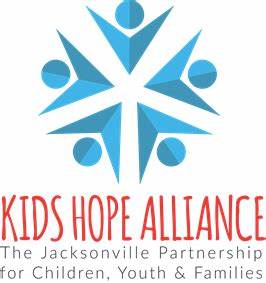  Fire Drill Log 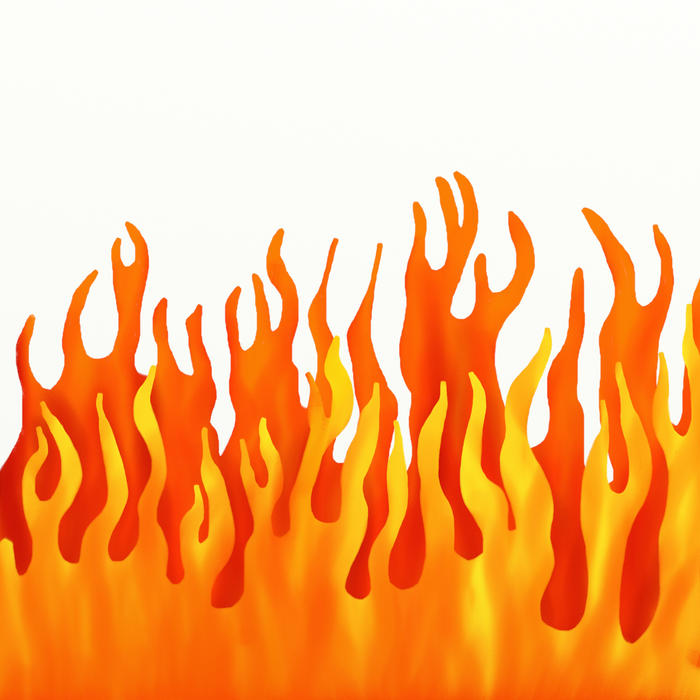 MonthDateTime#Students          PresentPerformed BySeptember October November December January February March April May June July 